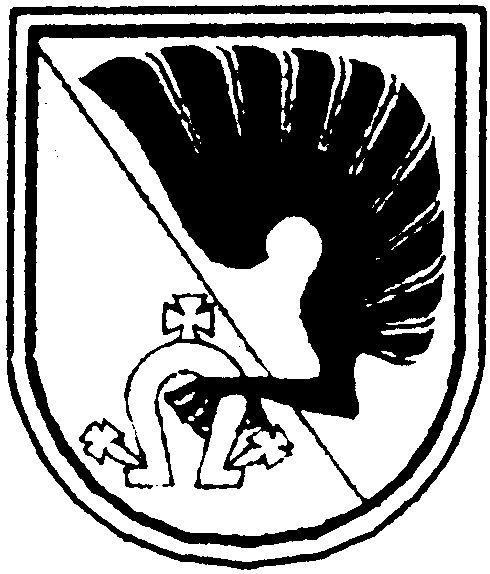 KĖDAINIŲ R. ŠĖTOS GIMNAZIJOS DIREKTORIUSĮ S A K Y M A SDĖL MĖNESIO DARBO PLANO PAPILDYMO TVIRTINIMO2018 m. kovo 7 d. Nr. V-59ŠėtaVadovaudamasis Kėdainių r. Šėtos gimnazijos nuostatais, patvirtintais 2014 m. balandžio 25 d. Kėdainių rajono savivaldybės tarybos sprendimu Nr. TS-85 „Dėl Kėdainių r. Šėtos gimnazijos nuostatų patvirtinimo“:T v i r t i n u  Šėtos gimnazijos kovo mėnesio darbo plano papildymą (pridedama).P a v e d u:administratorei Vaidai Rastauskaitei iki 2018 m. kovo 8 d. paviešinti informaciją (susijusią su darbo planu) Gimnazijos internetinėje svetainėje.raštinės vedėjai Daivai Grigaravičienei pateikti įsakymo kopiją el. paštu administratorei Vaidai Rastauskaitei.Direktorius 	Mindaugas DanilevičiusSusipažinau:______________________(parašas)_________________________________(vardas, pavardė)_________________________________(data)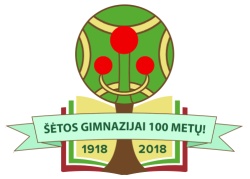 ŠĖTOS GIMNAZIJAKovo mėnesio darbo planas, 2018 m. (papildymas)PATVIRTINTAKėdainių r. Šėtos gimnazijosdirektoriaus 2018 m. kovo 7 d.įsakymu Nr. V-59DataVeiklaDalyvaujaAtsakingasPastabos1-311-311-311-311-3101-31Individuali pagalba mokytojui planuojant pamoką, tobulinant pamokos kokybę.MokytojaiN. Širkienė,KGR, Skaitymo strategijų grupės mokytojai01-31Integruotų pamokų organizavimas ir vykdymas (pagal atskirą tvarkaraštį).Dalykų mokytojaiV. Glebauskienė07-31Pamokų stebėsena. Skaitymo strategijų ugdymas Kūno k., informacinių technologijų pamokose.Mokytojai  N. Širkienė,KGR, Skaitymo strategijų grupės mokytojai12 d.Metodinės tarybos posėdis.Metodinės tarybos nariaiN. ŠirkienėJ. TekunovaPo 7 pamokų12-27 d.Žinių patikrinimo organizavimas ir vykdymas (pagal atskirą planą).MokiniaiN. ŠirkienėDarbo grupė28-30 d.Žinių patikrinimo 1 ir 3 klasėse rezultatų aptarimas su mokiniais ir jų tėvais.Mokiniai, tėvai, 1 ir 3 klasių mokytojos D. ZubieliauskienėPokalbiai vyks individualiai sutartu laiku